Сценарий осеннего праздника.«Солнышко и тучка»Герои: Тучка, Солнышко, Осень.Атрибуты: два султанчика (для Тучки); корзинка с овощами и фруктами красного и жёлтого цветов, пустая корзинка; листочки для танца (жёлтые, зелёные и красные); три зонтика (красный, зелёный и жёлтый); зонт с угощениями.
                                         Под весёлую музыку дети входят в зал,    останавливаются, рассматривают оформление зала.
Вед: Посмотрите-ка, ребята, как красиво в нашем зале! Сколько кругом разноцветных листьев!...         Вот художник так художник!
        Всё вокруг позолотил.
        Даже самый сильный дождик
        Эту краску не отмыл.
        Отгадать загадку просим:
        Кто художник этот?
Дети: Осень!
1-й реб:  Утром мы во двор идем,                Листья сыплются дождем,                Под ногами шелестят                И летят, летят, летят…3-й реб:  Вот на ветке лист кленовый.           Нынче он совсем как новый!           Весь румяный, золотой.           Ты куда, листок? Постой! 4-й реб: Полюбуйтесь – маскарад!               Лес меняет свой наряд,               Снял зеленый, мерит новый –               Желтый, красный и лиловый! 5-й реб: Осень золото роняет,                Осень птичек угоняет.              - До свиданья, лес и луг,                Мы летим на теплый юг!6-й реб: Листочки все осенним днем                Красивые такие,                Давайте песенку споем                Про листья золотые.Вед: Снова осень за окошком, дождик сыплется горошком,
        Листья падают, шурша, как ты, осень, хороша!
                                                    ♫ « Листья золотые»                                                       Звучат низкие звуки шагов.Вед: Кто-то к нам сюда бежит,
        Кто-то к нам сюда спешит…
         Хлопай, хлопай, веселей!         Долгожданных ждём гостей!Дети хлопают в ладоши.Под музыку вбегает Тучка, в руках у нее два блестящих султанчика.Тучка: Я тучка осенняя, синяя-синяя.
              Пусть не большая, но очень сильная!
              Если только захочу –
              Всех ребят я замочу!

        Под музыку Тучка бежит по залу и «брызгает» на детей и взрослых.
Вед: Тучка, тучка, подожди,
        Убери свои дожди!
        Мы про дождик песню знаем, 
        И тебе ее подарим!
                                                    ♫ Песня «Дождик»(муз. М. Парцхаладзе, сл. Н. Соловьёвой)Тучка: Какая красивая, интересная песенка! Спасибо вам!
             А сейчас скорей, ребятки, отгадайте-ка загадки!1. Кто всю ночь по крыше бьёт,
   Да постукивает, 
   И бормочет, и поёт, убаюкивает?  (Дождь)
2. Тучи нагоняет, воет, задувает. 
   По свету рыщет, поет да свищет. (Ветер)
3. Расту в земле на грядке я, 
   Красная, длинная, сладкая. (Морковь)
4. Заставит плакать всех вокруг, 
   Хоть он и не драчун, а ... (Лук)
Тучка: Молодцы, мои ребятки,              Отгадали все загадки!              Но уж как всегда бывает -                Нам кого-то не хватает…А кто это – вы узнаете, отгадав мою последнюю загадку:5. Оно весь мир обогревает    И усталости не знает,    Улыбается в оконце,    И зовут его все… (Солнце)Вед: Точно, Солнышка нам не хватает!Звучит музыка, в зал входит  Солнышко.Солнце: Здравствуйте! А вот и я!                Солнце все ребята знают,                Солнце очень уважают,                Солнце светит ярко-ярко,                И под солнцем очень жарко!                Солнце всех важнее,                Солнце всех нужнее!Тучка:  Солнце, солнце, подожди,               На меня ты посмотри…(кружится)               У меня внутри вода,                А вода нужна всегда!                Значит, я важнее,                Значит, я нужнее!Солнышко и Тучка спорят, топая ногой, кто важнее и нужнее.Вед: Успокойтесь, успокойтесь         И, пожалуйста, не ссорьтесь!                                                    Сценка « Спор овощей»СПОР ОВОЩЕЙУчаствуют дети:Айболит, 1-й ведущий (девочка), 2-й ведущий (мальчик), баклажан, горошек, свекла, капуста, огурец, редиска, морковь, помидор, картошка.У каждого ребенка на голове шапочка с изображением того или иного овоща; у Айболита - белый халат и докторская шапочка.1-й ведущий: Баклажаны синие, красный помидорЗатевают длинный и серьезный спор.Овощи: Кто из нас, овощей, и вкуснее, и нужней?Кто при всех болезнях будет всем полезней?2-й ведущий: Выскочил горошек - ну и хвастунишка!Горошек (весело):Я такой хороший зелененький мальчишка!Если только захочу, всех горошком угощу.1-й ведущий: От обиды покраснев, свекла проворчала:Свекла (важно):Дай сказать хоть слово мне,Выслушай сначала:Свеклу надо для борщаИ для винегрета.Кушай сам и угощай —Лучше свеклы нету!свёклаСвёкла для борща годится,Покраснела, как девица.Без неё и винегрет Не получишь на обед.Капуста (перебивая):Ты уж, свекла, помолчи!Из капусты варят щи!А какие вкусныеПирожки капустные!Зайчики-плутишкиЛюбят кочерыжки.Угощу ребятокКочерыжкой сладкой.Огурец (задорно):Очень будете довольны,Съев огурчик малосольный!А уж свежий огуречикВсем понравится, конечно!На зубах хрустит, хрустит...Я могу вас угостить!Редиска: (скромно):Я — румяная редиска.Поклонюсь вам низко-низко.А хвалить себя зачем?Я и так известна всем!РепаРепу знаем мы из сказки,Угадаем без подсказкиЖёлтую красавицу.Репа всем понравится,Если только не лениться,Хорошенько потрудиться…Вот тогда придёт успех:Репа вырастет на всех –Большая-пребольшая,И вкусная такая!ТыкваТыква-чудо – в два обхвата,Витаминами богата. Как разрежешь, посмотри:Есть и семечки внутри.ФасольФасоль в стручки запряталась,Сидит там до поры.Когда же сбросит платьице,То станет раскрасавицей,Румяной от жары.Щавель – самый витаминный,Он весной незаменимый.И пока нет овощей,Будет он хорош для щей.Можно сделать и салат,Хоть на вкус он кисловат.Морковь (кокетливо):Про меня рассказ не длинный.Кто не знает витамины?Пей всегда морковный сок и грызи морковку —Будешь ты тогда, дружок, крепким, сильным, ловким!2-й ведущий: Тут надулся помидор и промолвил строго:Помидор: Не болтай, морковка, вздор.Помолчи немного!Самый вкусный и приятныйУж, конечно, сок томатный!Дети: Витаминов много в нем.Мы его охотно пьем!1-й ведущий: У окна поставьте ящик,Поливайте только чаще,И тогда, как верный друг,К вам придет зеленый...Дети: Лук.Лук: Я — приправа в каждом блюдеИ всегда полезен людям.Угадали? Я ваш друг.Я — простой зеленый лук.Картошка: Я, картошка, так скромна,Слова не сказала.Но картошка всем нужна:И большим, и малым.Баклажан: Баклажанная икра так вкусна, полезна...2-й ведущий: Спор давно кончать пора, спорить бесполезно!Слышен стук в дверь. Овощи в испуге приседают на пол.Лук: Кто-то, кажется, стучится.Входит Айболит.Картошка: Это доктор Айболит!Айболит: Ну, конечно, это я.Что вы спорите, друзья?Баклажан: Кто из нас, из овощей,Всех вкусней и всех нужней?Кто при всех болезняхБудет всем полезней?Айболит: Чтоб здоровым, сильным быть,Нужно овощи любитьВсе без исключенья!В этом нет сомненья.В каждом польза есть и вкус,И решить я не берусь,Кто из вас вкуснее,Кто из вас нужнее.Тучка: И все-таки я нужнее .Без дождя и овощи не были бы вкусными и полезными.Начинают спорить.Вед: Поругались Тучка с Солнышком – мириться никак не хотят! Что же делать? Кто нам поможет?...  Давайте Осень позовём! А чтобы она скорее нас нашла – про нее стихи прочтем.
7-й реб:   Журавли на юг летят – 
                  Здравствуй, здравствуй осень!
                  Приходи на праздник к нам
                  Очень, очень просим!  8-й реб:  Посмотрите –у рябинки                 Покраснели щечки,                 На дорожку полетели                  Желтые листочки9-й реб:    Как красиво всё кругом                    Золотым осенним днем:                    Листья желтые летят,                    Под ногами шелестят10-й реб:  Вот и осень наступила,                   Вот и высохли цветы!                   Вот уже глядят уныло                   Разноцветные кусты!11-й реб:    Осень — чудная пора,                      Любит осень детвора!                      В лес с корзинками мы ходим,                      Много там грибов находим! Ух!
12-й реб:  Здесь мы праздник радостный 
                 Весело встречаем,
                Приходи, мы ждем тебя,
                  Осень золотая!
                                                           ♫    Песня «Листопад»                         Под музыку в зал, кружась, входит Осень.                                    В руках у неё корзинка с овощами и фруктами. 

Осень: Вы обо мне? А вот и я!
             Здравствуйте,  мои друзья!
             Я пришла на праздник к вам,
             Петь и веселиться.
             И хочу со всеми здесь              Крепко подружиться!
   Я – осень листопадная, золотая, дождливая. А ещё меня называют урожайной, потому что осенью собирают  богатый урожай хлеба, грибов, овощей и фруктов. Вот, я для вас их принесла.Солнышко берёт корзину у Осени, заглядывает в неё.Выходит в центр зала, наклоняет корзину, что бы дети видели, что там.Солнышко: Какой богатый урожай! Это потому что я согревало его своими лучами всё лето.Тучка: (Хочет отнять.) Нет, урожай такой богатый, потому что я его поливала дождём! Корзина падает и весь урожай просыпается.Вед: (Солнцу и Тучке.) Вот видите, до чего ваш спор довёл!Осень: Ребята, поможете собрать овощи и фрукты?Дети: Да!Вед: А заодно и поиграем! У меня есть ещё одна корзинка! В одну корзинку надо будет собрать фрукты, а в другую – овощи.Ведущая выбирает детей. Напоминает, кому в какую корзинку какиеплоды нужно собирать. «А мы потом проверим. Раз, два, три – начни!»Дети разбирают.Ведущая и Осень проверяют работу. Благодарят и хвалят детей.Вед: А сейчас давайте споем веселую песню про овощи!Ведущая надевает детям маски овощей.   ♫ «Есть у нас огород»(Е. Морозовой)                                              Все герои тоже водят хоровод.Садятся на стульчики.Ведущая снимает маски.Тучка: (после того, как дети сели) Молодцы, ребята! Вот если бы не я, то не вырос бы такой хороший урожай! Значит я – нужнее!Солнышко: Главное для урожая – тепло! Значит я важнее!Вед: Ну, вот, они опять ссорятся! Тучка, Солнышко и ты, Осень, давайте лучше послушаем осенние стихи, которые ребята для вас приготовили!Тучка: С удовольствием послушаем!10-й реб: Пышным сарафаном землю укрывая, 
              В гости к нам шагает Осень золотая! 13-й реб:  Осень — времечко сырое,                   Дождик льется с высоты.                  Люди чаще раскрывают                   Разноцветные зонты
14-й реб: Листьям время опадать,                Птицам – время улетать.
               Грибникам блуждать в тумане,                Ветру – в трубах завывать,15-й реб: Ветер с листьями играет,               Листья с веток обрывает,
              Листья жёлтые летят               Прямо на руки ребят.Вед: Ветер листья с дерева сорвал,         Разбросал их далеко. 
        Мы листочки соберем,        И весело споем!   ♫ Частушки про село Осень: Молодцы! А давайте с этими красивыми разноцветными листочками – поиграем!? Мы будем гулять, а Солнышко нам будет светить. Но только выглянет Тучка, нужно спрятаться под зонтик того же цвета, что и листочки у вас в руках. Что бы дождик нас не замочил.Ведущая тем временем отдаёт жёлтый зонт Солнышку,красный – Осени, и себе оставляет – зелёный.«Игра с зонтиками»Тучка отходит в сторону. Солнышко встаёт посередине.Дети ходят под весёлую музыку.Затем выбегает Тучка, старается «замочить» всех своими султанчиками.Дети разбегаются под зонтики того же цвета, что и их листочки.Ведущая и Осень хвалят детей. «Никого дождик не замочил?»Тучка: Какая весёлая игра! Ребята, подарите мне свои листики на память!Дети отдают листочки Тучке и садятся на стульчики.Тучка: Мы с Солнцем, ребята, теперь подружилась,
             Сначала сердились, потом веселились.
             Я зонтик на память вам подарю,
             И за веселье благодарю. Солнышко: Спасибо, ребята, что своими песнями, да играми весёлыми помирили нас. А нам пора на небо! До свидания!Уходят.Вед: Давайте посмотрим, что же это за зонтик?Раскрывает зонт, внутри висят конфеты.Вед: Ребята, зонтик не простой, он очень сладкий, вот какой!
                                      Показывает детям. Хлопают в ладоши. 
Осень: А я тоже вам подарки принесла свои осенние: яблочки наливные, груши ароматные. Угощайтесь на здоровье!Вед: Спасибо, Осень!Осень: До свидания, мои дорогие, до встречи в парке, в лесу или просто на улице.
Мы еще обязательно с вами увидимся. До встречи. (Уходит.)
Вед: Вот и закончился наш праздник. Он понравился вам, ребята?Дети: Да!Вед: Ну, а теперь нам пора в группу!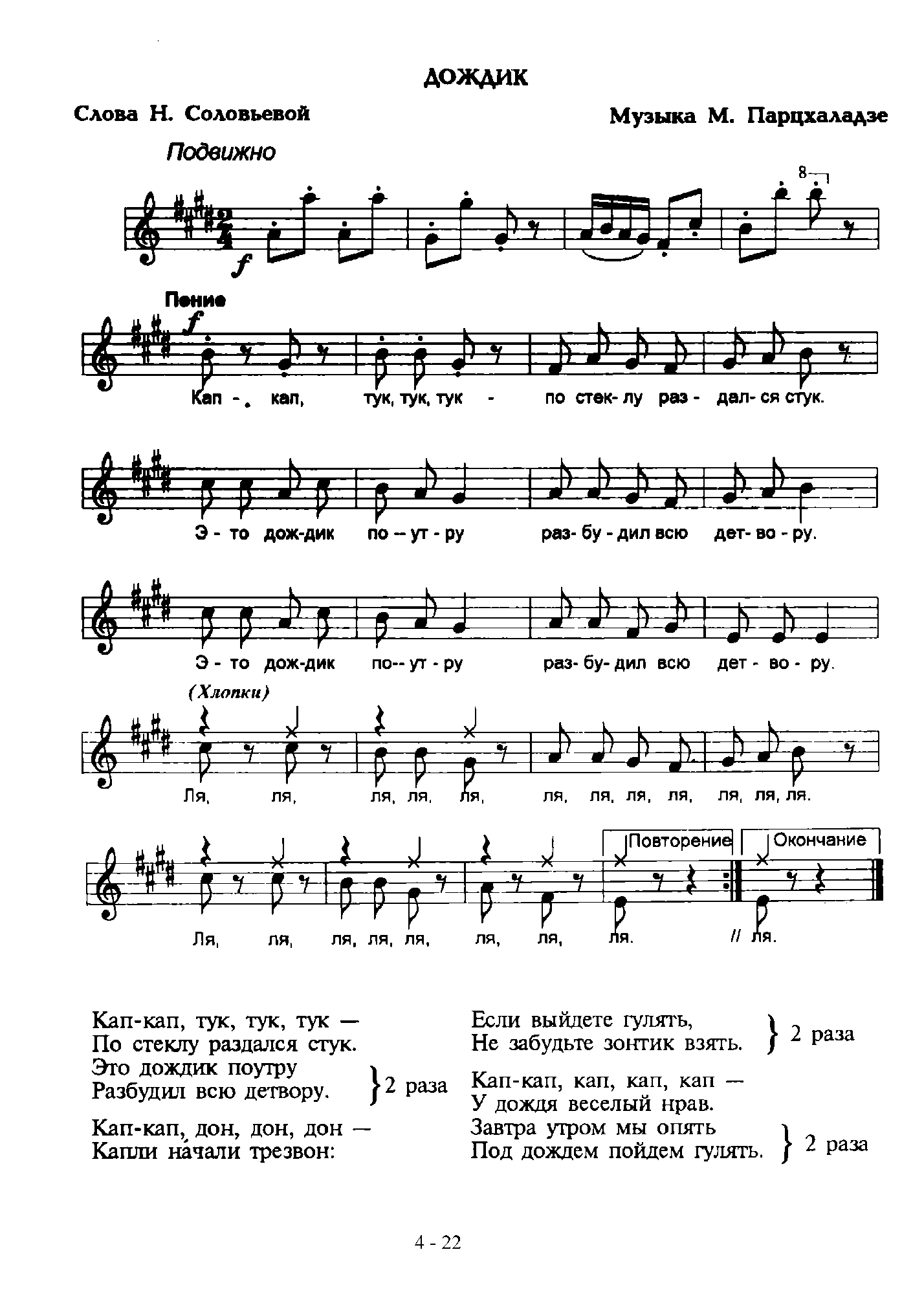 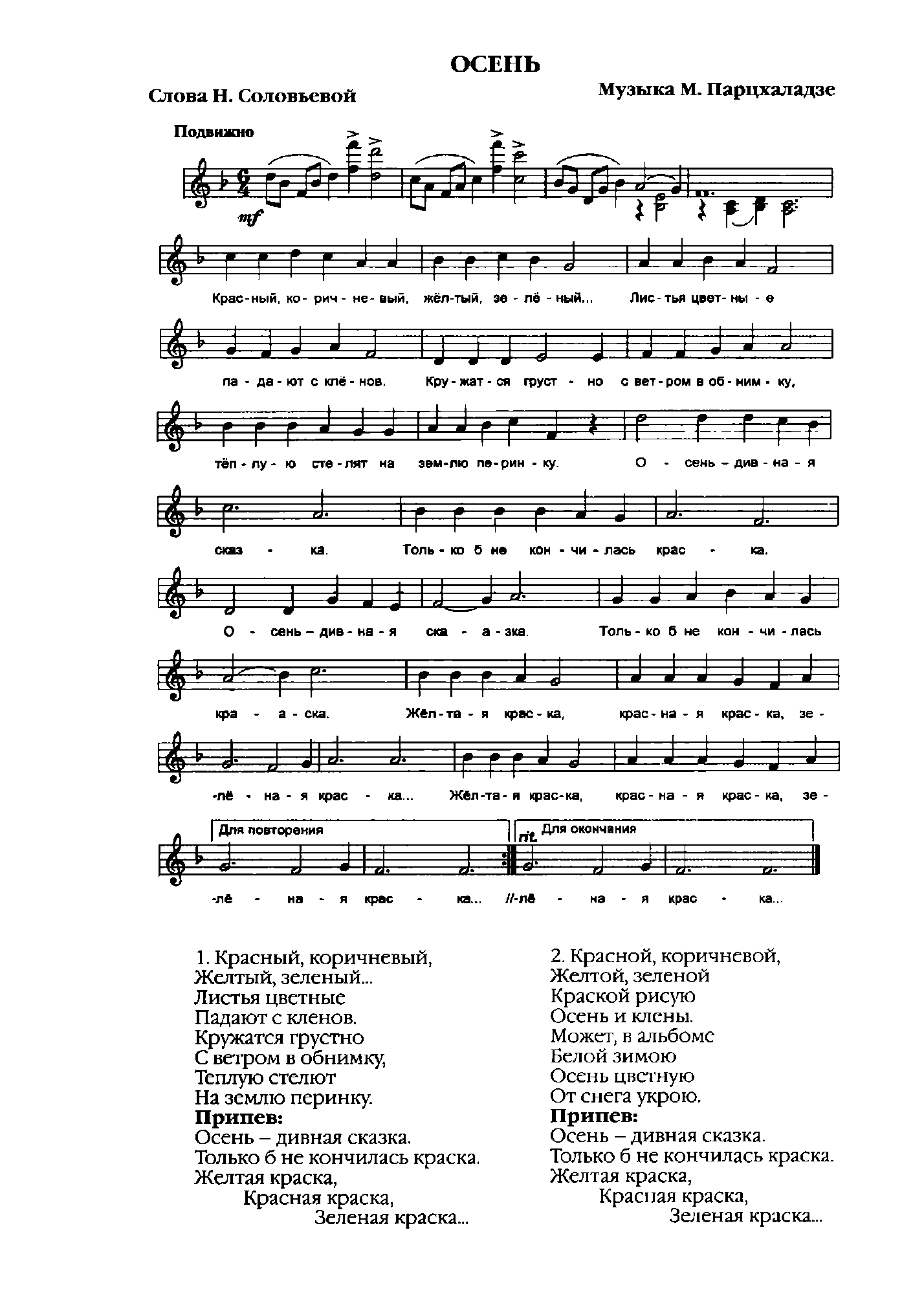 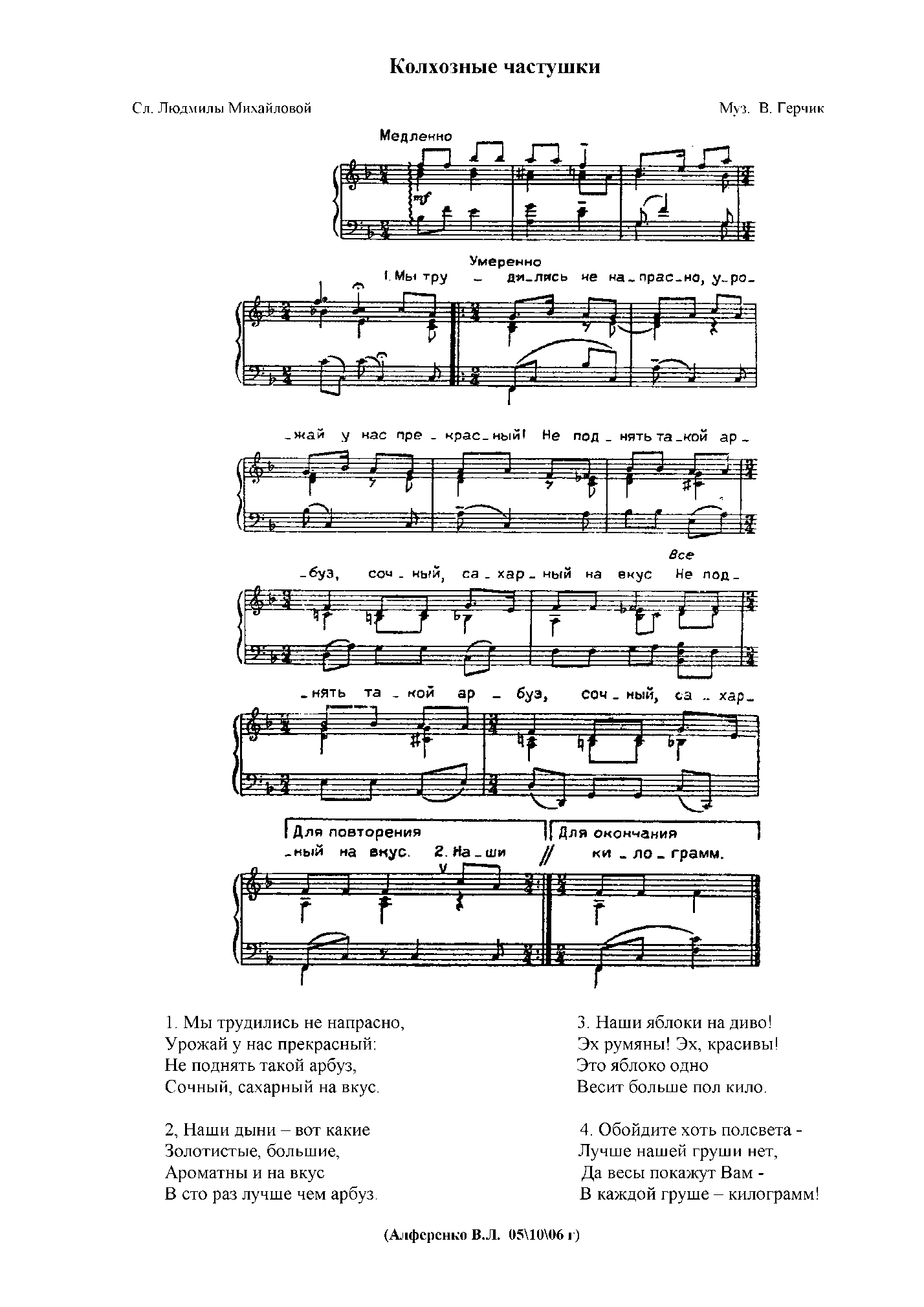 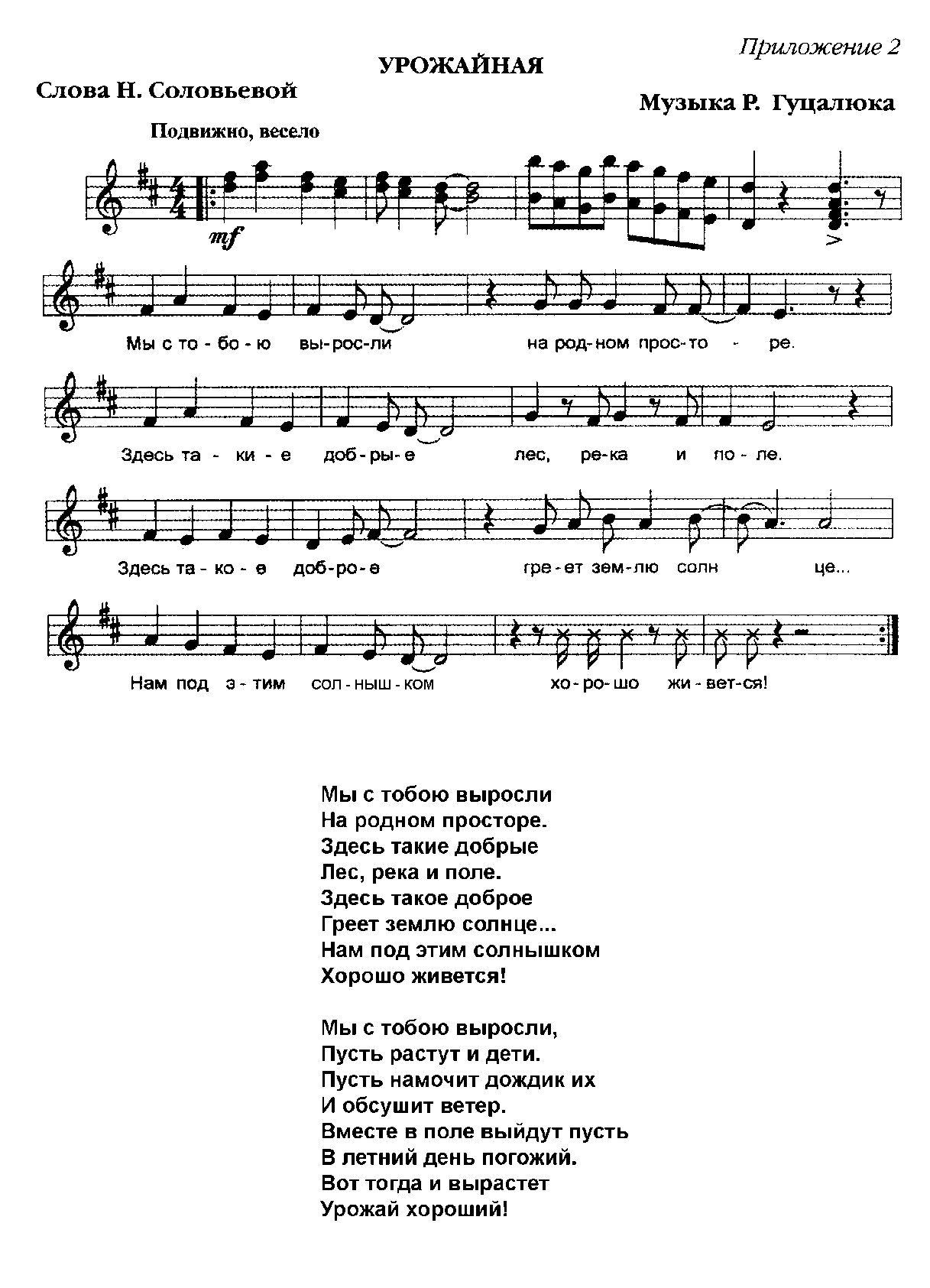 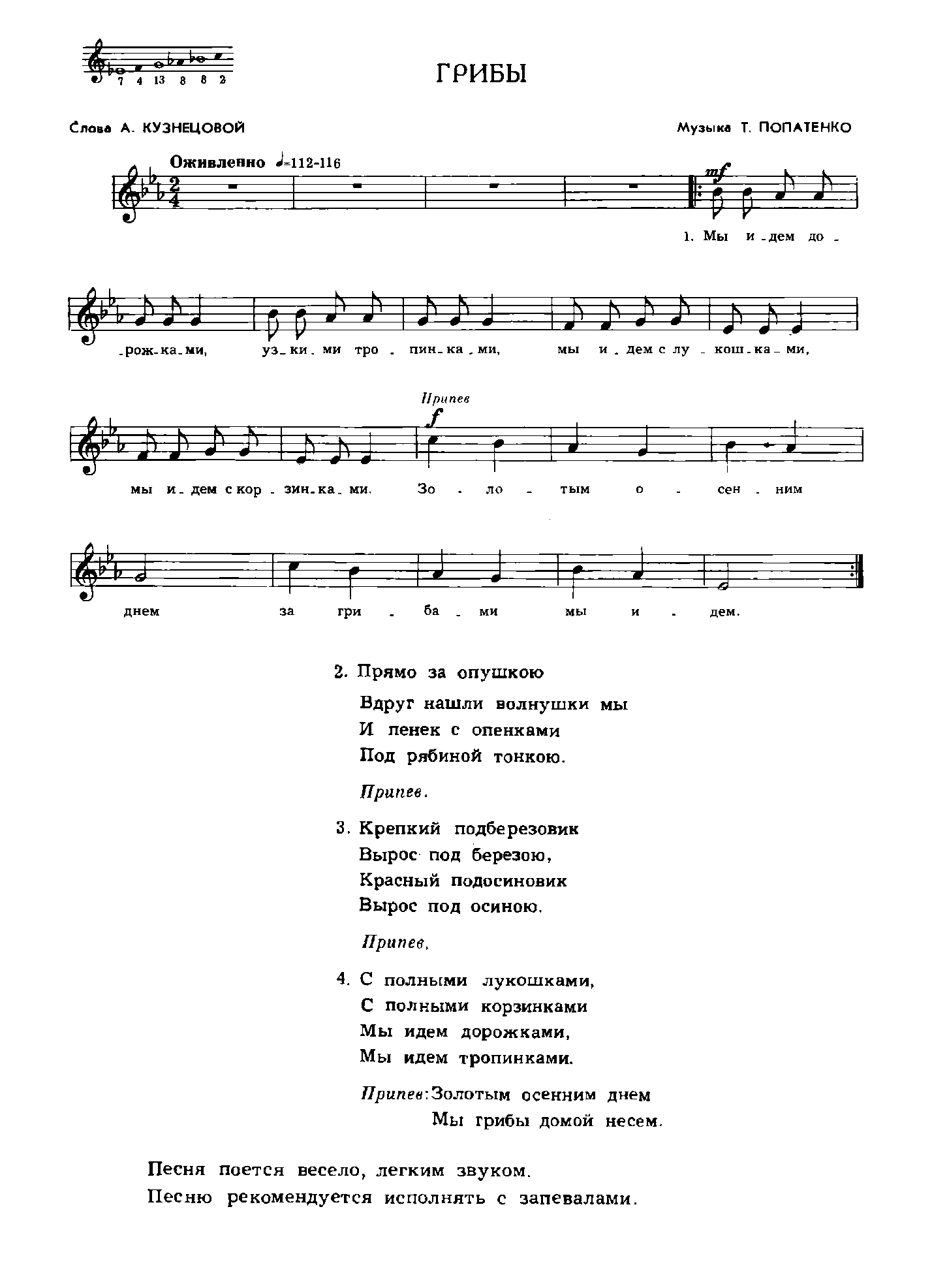 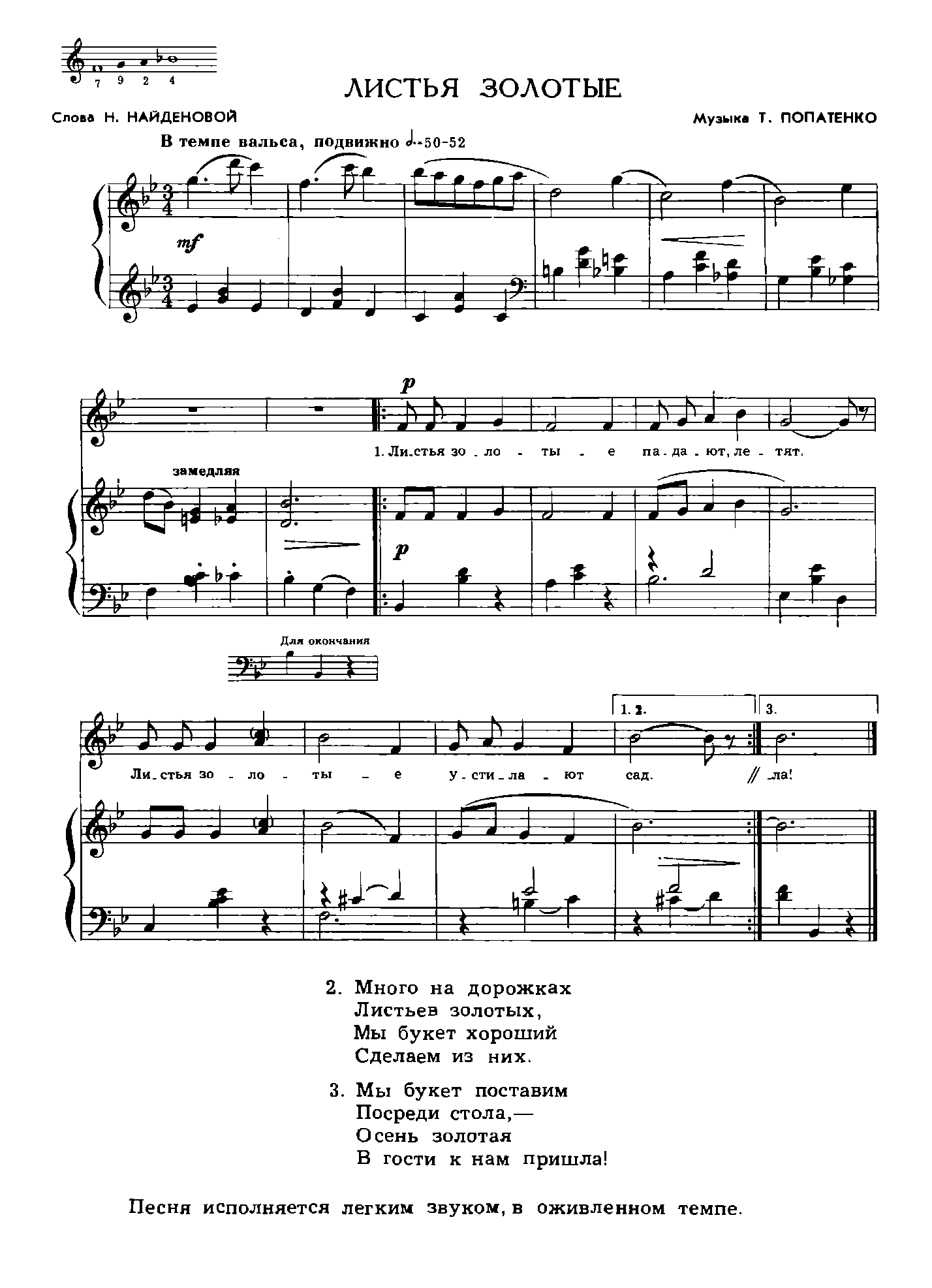 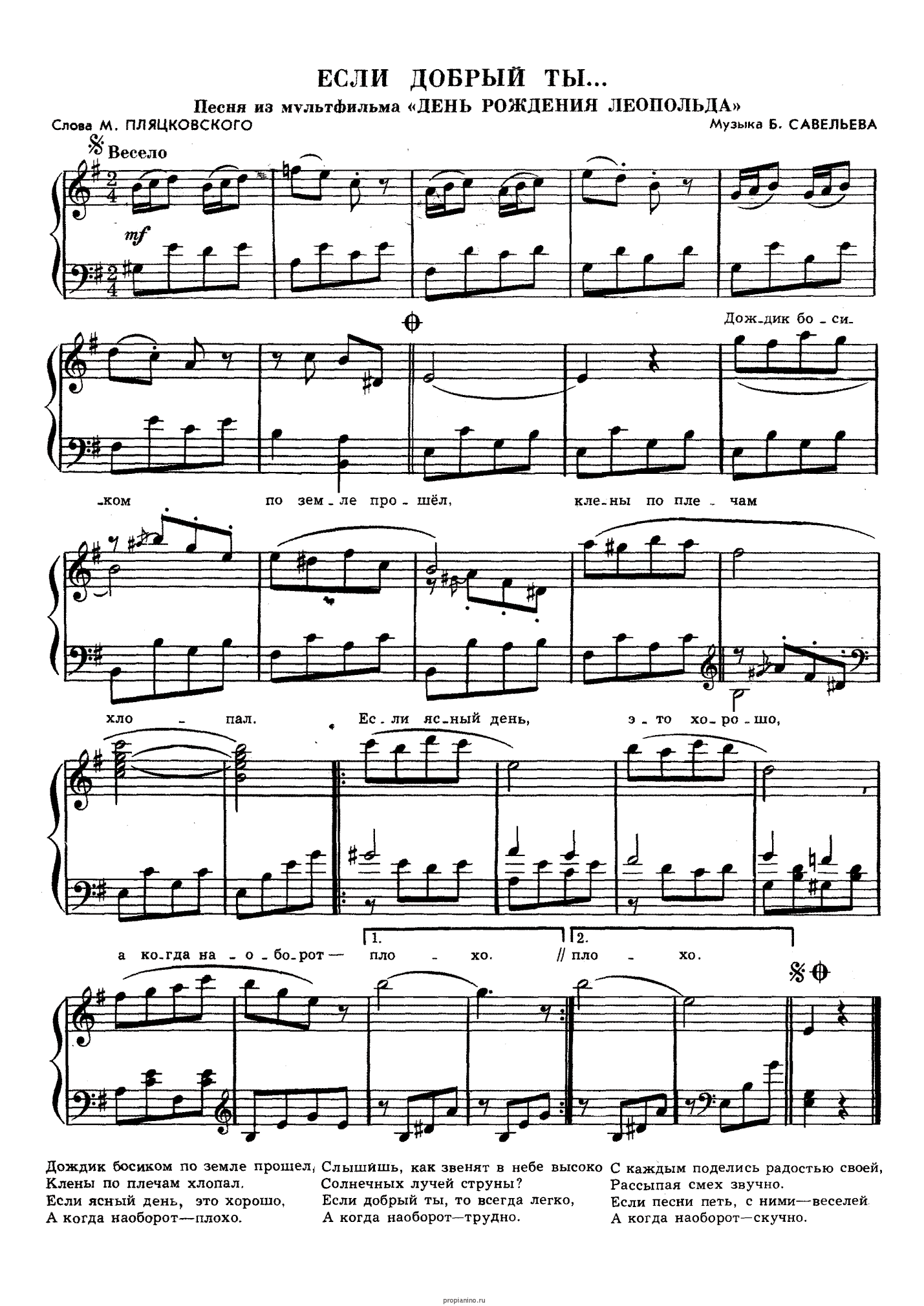 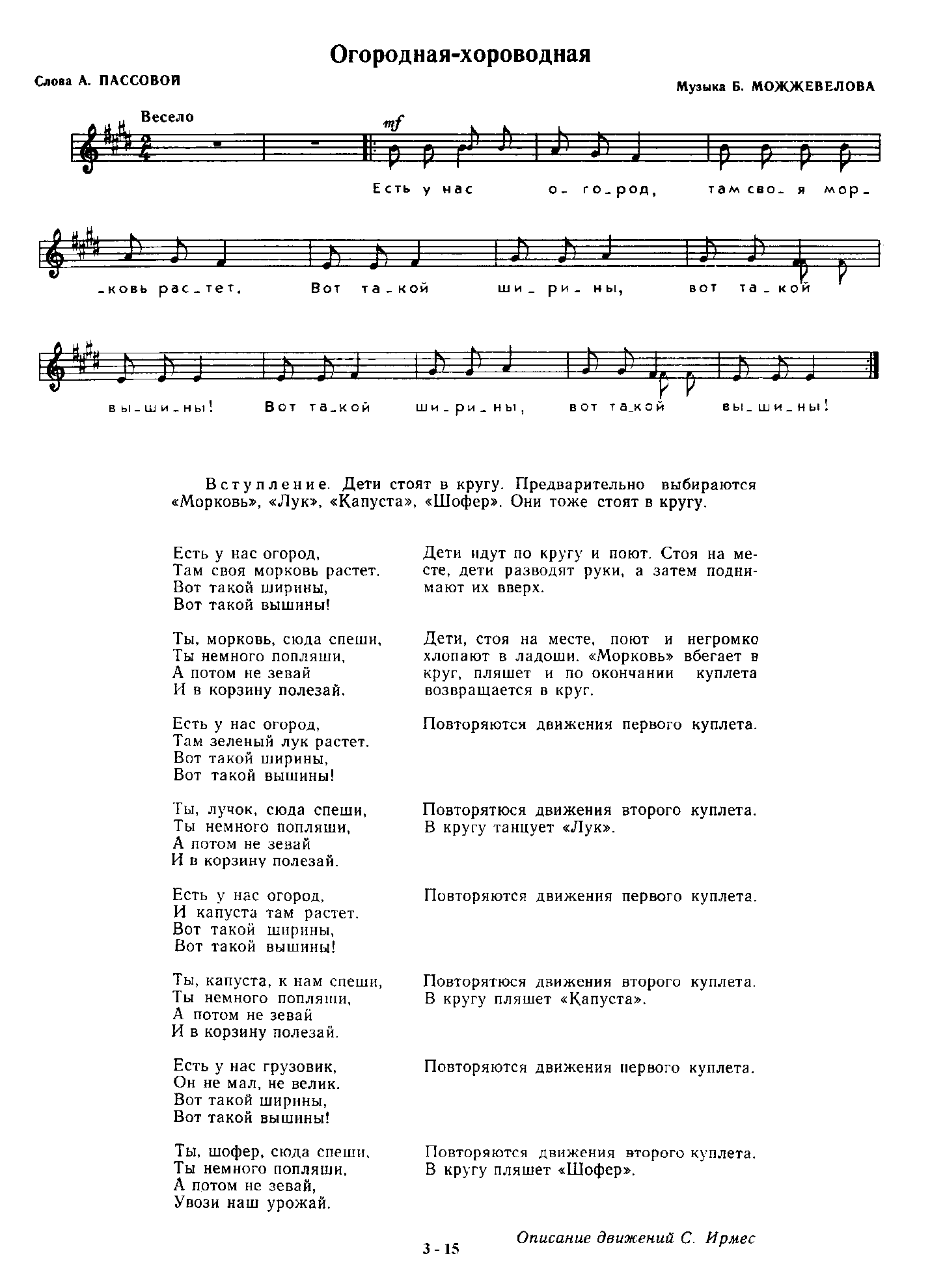 СПОР ОВОЩЕЙ

Участвуют дети:
Айболит, 1-й ведущий (девочка), 2-й ведущий (мальчик), баклажан, горошек, свекла, капуста, огурец, редиска, морковь, помидор, картошка.
У каждого ребенка на голове шапочка с изображением того или иного овоща; у Айболита - белый халат и докторская шапочка.

СПОР ОВОЩЕЙ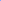 Участвуют дети:Айболит, 1-й ведущий (девочка), 2-й ведущий (мальчик), баклажан, горошек, свекла, капуста, огурец, редиска, морковь, помидор, картошка.У каждого ребенка на голове шапочка с изображением того или иного овоща; у Айболита - белый халат и докторская шапочка.1-й ведущий: Баклажаны синие, красный помидорЗатевают длинный и серьезный спор.Овощи: Кто из нас, овощей, и вкуснее, и нужней?Кто при всех болезнях будет всем полезней?2-й ведущий: Выскочил горошек - ну и хвастунишка!Горошек (весело):Я такой хороший зелененький мальчишка!Если только захочу, всех горошком угощу.1-й ведущий: От обиды покраснев, свекла проворчала:Свекла (важно):Дай сказать хоть слово мне,Выслушай сначала:Свеклу надо для борщаИ для винегрета.Кушай сам и угощай —Лучше свеклы нету!Капуста (перебивая):Ты уж, свекла, помолчи!Из капусты варят щи!А какие вкусныеПирожки капустные!Зайчики-плутишкиЛюбят кочерыжки.Угощу ребятокКочерыжкой сладкой.Огурец (задорно):Очень будете довольны,Съев огурчик малосольный!А уж свежий огуречикВсем понравится, конечно!На зубах хрустит, хрустит...Я могу вас угостить!Редиска: (скромно):Я — румяная редиска.Поклонюсь вам низко-низко.А хвалить себя зачем?Я и так известна всем!Морковь (кокетливо):Про меня рассказ не длинный.Кто не знает витамины?Пей всегда морковный сок и грызи морковку —Будешь ты тогда, дружок, крепким, сильным, ловким!2-й ведущий: Тут надулся помидор и промолвил строго:Помидор: Не болтай, морковка, вздор.Помолчи немного!Самый вкусный и приятныйУж, конечно, сок томатный!Дети: Витаминов много в нем.Мы его охотно пьем!1-й ведущий: У окна поставьте ящик,Поливайте только чаще,И тогда, как верный друг,К вам придет зеленый...Дети: Лук.Лук: Я — приправа в каждом блюдеИ всегда полезен людям.Угадали? Я ваш друг.Я — простой зеленый лук.Картошка: Я, картошка, так скромна,Слова не сказала.Но картошка всем нужна:И большим, и малым.Баклажан: Баклажанная икра так вкусна, полезна...2-й ведущий: Спор давно кончать пора, спорить бесполезно!Слышен стук в дверь. Овощи в испуге приседают на пол.Лук: Кто-то, кажется, стучится.Входит Айболит.Картошка: Это доктор Айболит!Айболит: Ну, конечно, это я.Что вы спорите, друзья?Баклажан: Кто из нас, из овощей,Всех вкусней и всех нужней?Кто при всех болезняхБудет всем полезней?Айболит: Чтоб здоровым, сильным быть,Нужно овощи любитьВсе без исключенья!В этом нет сомненья.В каждом польза есть и вкус,И решить я не берусь,Кто из вас вкуснее,Кто из вас нужнее.Репу знаем мы из сказки,Угадаем без подсказкиЖёлтую красавицу.Репа всем понравится,Если только не лениться,Хорошенько потрудиться…Вот тогда придёт успех:Репа вырастет на всех –Большая-пребольшая,И вкусная такая!Тыква-чудо – в два обхвата,Витаминами богата. Как разрежешь, посмотри:Есть и семечки внутри.Фасоль в стручки запряталась,Сидит там до поры.Когда же сбросит платьице,То станет раскрасавицей,Румяной от жары.свёкла для борща годится,Покраснела, как девица.Без неё и винегрет Не получишь на обед. «Частушки»Мы осенние частушки Пропоем сейчас для вас! Громче хлопайте в ладоши, Веселей встречайте нас! Ух!Как красиво всё кругом Золотым осенним днем: Листья желтые летят, Под ногами шелестят! Ух!Осень — времечко сырое, Дождик льется с высоты.Люди чаще раскрывают Разноцветные зонты! Ух!Осень — чудная пора, Любит осень детвора! В лес с корзинками мы ходим, Много там грибов находим! Ух!Нет вкуснее яблок спелых, Это знает детвора. Как мы яблоки увидим, Сразу все кричим: «Ура!» Ух!Осень – грустная пора. Дождик льет, как из ведра, Нашим гражданам назло… И Правительство ушло.Любим мы свеклу, морковку И капусту тоже есть, Потому что витамины В овощах и фруктах есть! Ух!Вот и осень наступила,Вот и высохли цветы!Вот уже глядят унылоРазноцветные кусты!Осень, Осень золотая, Хорошо, что ты пришла! Ты и яблок, ты и меду, Ты и хлеба принесла! Ух!Мы частушки вам пропели, Вы скажите от души, Хороши частушки наши, И мы тоже хороши! Ух!И мы тоже хороши! Ух!